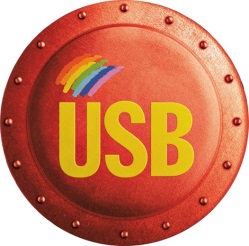 APPELLO DI EX DIRIGENTI DELLA CGIL A SOSTEGNO DELLE LISTE RSU DELL’UNIONE SINDACALE DI BASELe lavoratrici e i lavoratori senza sindacato sono niente. Non  è solo una enunciazione di principio, ma la descrizione di ciò che è accaduto in questi anni dopo la rinuncia di CGIL CISL e UIL a rappresentare il mondo del lavoro.  Di fronte a leggi che cancellavano diritti, ultime in ordine di tempo l’allungamento dell’età pensionabile a quasi 70 anni, la precarizzazione di massa e la cancellazione dell’articolo 18, queste organizzazioni hanno abdicato al proprio ruolo lasciando liberi  i vari Governi che si sono succeduti negli anni, di  riscrivere le regole del mondo del lavoro, cancellando conquiste e diritti storici.Per anni tutti noi abbiamo combattuto contro questa deriva dentro la CGIL, ma abbiamo dovuto prendere atto che questa organizzazione  ha cambiato la propria natura, privilegiando gli interessi delle imprese e accettando supinamente che ai lavoratori e alle lavoratrici fosse dato il compito  di pagare il costo della competitività, a cui si è aggiunto  il prezzo della crisi oggi. il pubblico impiego è l’esempio lampante dove si è contrastato solo con dichiarazioni stampa il blocco dei contratti, la riduzione degli organici e dei servizi attuati con la spending review.Noi continuiamo a pensare che sia indispensabile la presenza di un sindacato che organizzi la resistenza e la lotta delle lavoratrici e dei lavoratori. Solo cambiando i rapporti di forza possiamo avere la speranza di riprenderci ciò che ci è stato tolto. Dopo anni di militanza nella CGIL abbiamo lasciato questa organizzazione, rifiutando di continuare ad accettare la politica della limitazione del danno. Al termine di questo percorso voluto da Governi e imprese, la “limitazione” del danno si è concretizzata nella “rateizzazione” del danno. Alla fine si è realizzato tutto ciò che, sin dall’inizio, era stato proposto contro gli interessi delle lavoratrici e dei lavoratori.Oggi siamo iscritti  e militanti  di USB. E’ stata per noi una scelta sofferta ma naturale. In USB abbiamo trovato la nostra casa, il sindacato che vogliamo, il sindacato che serve. Una vera alternativa sindacale. Più saremo e più tutti insieme avremo la forza di ricostruire il grande sindacato di classe e di massa di cui abbiamo bisogno per tornare a vivere in una società civile degna di questo nome.Per questo vi invitiamo a candidarvi nelle liste di USB, a sostenere i nostri candidati ed anche ad iscrivervi.Le elezioni delle RSU nel Pubblico Impiego sono un’importante occasione in cui la voce dei lavoratori e delle lavoratrici si alzi chiara e forte per dire:”Un altro sindacato è possibile”Votare e aderire a USB è la strada giustaadesioniInviare ulteriori adesioni alla email m.scarpa@usb.itRaffaele Atzerigià  Direttivo regionale Funzione Pubblica CGIL  Cagliari;già  Direttivo regionale Funzione Pubblica CGIL  Cagliari;già  Direttivo regionale Funzione Pubblica CGIL  Cagliari;già  Direttivo regionale Funzione Pubblica CGIL  Cagliari;MariaAutierogià RSU FILT CGIL ANMGianfrancoBesenzonigià Presidente  Collegio Ispettori Filcams nazionalegià Presidente  Collegio Ispettori Filcams nazionalegià Presidente  Collegio Ispettori Filcams nazionaleAntonioBonanesegià Segretario CGIL FoggiaSabinoBresciagià Revisore dei conti Funzione Pubblica Foggiagià Revisore dei conti Funzione Pubblica Foggiagià Revisore dei conti Funzione Pubblica FoggiaGaetanoBusettagià RSA CGIL VV.F. Responsabile Pantelleriagià RSA CGIL VV.F. Responsabile Pantelleriagià RSA CGIL VV.F. Responsabile PantelleriaAntonellaCalabresegià Direttivo Funzione Pubblica Napoligià Direttivo Funzione Pubblica NapoliSergioCalcagià Segretario Regionale FLAI CGIL  Molisegià Segretario Regionale FLAI CGIL  Molisegià Segretario Regionale FLAI CGIL  MoliseSalvatoreCaricatogià Segretario  Generale Funzione Pubblica CGIL Leccegià Segretario  Generale Funzione Pubblica CGIL Leccegià Segretario  Generale Funzione Pubblica CGIL Leccegià Segretario  Generale Funzione Pubblica CGIL LecceEzioCasagrandagià Segretario Generale Filcams Trentinogià Segretario Generale Filcams TrentinoAnnaCavallonegià Segretaria FLC CGIL  - Foggiagià Segretaria FLC CGIL  - FoggiaGraziellaCetorelligià Segretaria Funzione Pubblica CGIL Ternigià Segretaria Funzione Pubblica CGIL Ternigià Segretaria Funzione Pubblica CGIL TerniSonia Circostagià Segretaria FLC CGIL Reggio Calabriagià Segretaria FLC CGIL Reggio CalabriaCinziaColagrandegià Presidente Direttivo Funzione Pubblica CGIL Terni e RSU comune Ternigià Presidente Direttivo Funzione Pubblica CGIL Terni e RSU comune Ternigià Presidente Direttivo Funzione Pubblica CGIL Terni e RSU comune Ternigià Presidente Direttivo Funzione Pubblica CGIL Terni e RSU comune Ternigià Presidente Direttivo Funzione Pubblica CGIL Terni e RSU comune TerniFabrizio Collazzonigià Segretario Generale  Funzione Pubblica CGIL Ternigià Segretario Generale  Funzione Pubblica CGIL Ternigià Segretario Generale  Funzione Pubblica CGIL Ternigià Segretario Generale  Funzione Pubblica CGIL TerniEleonoraD'Antonigià Direttivo SLC  CGIL Roma Nordgià Direttivo SLC  CGIL Roma NordGiuseppe Del Bellogià  Direttivo provinciale Funzione Pubblica CGIL Trapani  - RSA CGIL VV.FF.già  Direttivo provinciale Funzione Pubblica CGIL Trapani  - RSA CGIL VV.FF.già  Direttivo provinciale Funzione Pubblica CGIL Trapani  - RSA CGIL VV.FF.già  Direttivo provinciale Funzione Pubblica CGIL Trapani  - RSA CGIL VV.FF.già  Direttivo provinciale Funzione Pubblica CGIL Trapani  - RSA CGIL VV.FF.Nicolò Del Serrogià  Segretario generale Funzione Pubblica CGIL Trapanigià  Segretario generale Funzione Pubblica CGIL Trapanigià  Segretario generale Funzione Pubblica CGIL Trapanigià  Segretario generale Funzione Pubblica CGIL TrapaniDelioDi Blasigià Segretario CGIL CosenzaCristinaDi Matteogià Direttivo provinciale Funzione Pubblica CGIL Foggiagià Direttivo provinciale Funzione Pubblica CGIL Foggiagià Direttivo provinciale Funzione Pubblica CGIL Foggiagià Direttivo provinciale Funzione Pubblica CGIL FoggiaGianlucaDi Pumpogià Direttivo Provinciale Funzione Pubblica CGIL Foggia - RSA Terzo settoregià Direttivo Provinciale Funzione Pubblica CGIL Foggia - RSA Terzo settoregià Direttivo Provinciale Funzione Pubblica CGIL Foggia - RSA Terzo settoregià Direttivo Provinciale Funzione Pubblica CGIL Foggia - RSA Terzo settoregià Direttivo Provinciale Funzione Pubblica CGIL Foggia - RSA Terzo settoreFlavioDoganierigià RSU CGIL Ente MolisePaoloFavettagià Segretario  regionale Funzione Pubblica CGIL Umbriagià Segretario  regionale Funzione Pubblica CGIL Umbriagià Segretario  regionale Funzione Pubblica CGIL Umbriagià Segretario  regionale Funzione Pubblica CGIL UmbriaGobbogià Collegio di Verifica Filcams Laziogià Collegio di Verifica Filcams LazioAlessandraGrassigià Presidente Direttivo Funzione Pubblica CGIL Foggia e RSU IZS già Presidente Direttivo Funzione Pubblica CGIL Foggia e RSU IZS già Presidente Direttivo Funzione Pubblica CGIL Foggia e RSU IZS già Presidente Direttivo Funzione Pubblica CGIL Foggia e RSU IZS già Presidente Direttivo Funzione Pubblica CGIL Foggia e RSU IZS RossellaGriselligià Direttivo Regionale FLAI CGIL Molisegià Direttivo Regionale FLAI CGIL MoliseDonatoIanarogià Segretario provinciale SPI CGIL Vicenzagià Segretario provinciale SPI CGIL Vicenzagià Segretario provinciale SPI CGIL VicenzaLucaLocci già Segretario  Funzione Pubblica CGIL Cagliari; già Segretario  Funzione Pubblica CGIL Cagliari; già Segretario  Funzione Pubblica CGIL Cagliari; LucianoLorandigià Presidente Direttivo Filcams Trentinogià Presidente Direttivo Filcams Trentinogià Presidente Direttivo Filcams TrentinoRiccardoLorenzigià Direttivo SLC CGIL Roma Nord - RSU Telecom Italiagià Direttivo SLC CGIL Roma Nord - RSU Telecom Italiagià Direttivo SLC CGIL Roma Nord - RSU Telecom Italiagià Direttivo SLC CGIL Roma Nord - RSU Telecom ItaliaEugenio Magrigià Direttivo provinciale SPI CGIL Vicenzagià Direttivo provinciale SPI CGIL VicenzaMicheleMarinogià Direttivo provinciale Funzione Pubblica CGIL Trapanigià Direttivo provinciale Funzione Pubblica CGIL Trapanigià Direttivo provinciale Funzione Pubblica CGIL Trapanigià Direttivo provinciale Funzione Pubblica CGIL TrapaniRosarioMarragià componente delegazione trattante Funzione Pubblica CGIL Corte dei Contigià componente delegazione trattante Funzione Pubblica CGIL Corte dei Contigià componente delegazione trattante Funzione Pubblica CGIL Corte dei Contigià componente delegazione trattante Funzione Pubblica CGIL Corte dei Contigià componente delegazione trattante Funzione Pubblica CGIL Corte dei ContiFernandoMastrogiorgiogià Segretario Regionale Funzione Pubblica Molisegià Segretario Regionale Funzione Pubblica Molisegià Segretario Regionale Funzione Pubblica MoliseBontàMellìgià Direttivo provinciale FP CGIL TRAPANI - RSU Comune Petrosinogià Direttivo provinciale FP CGIL TRAPANI - RSU Comune Petrosinogià Direttivo provinciale FP CGIL TRAPANI - RSU Comune Petrosinogià Direttivo provinciale FP CGIL TRAPANI - RSU Comune Petrosinogià Direttivo provinciale FP CGIL TRAPANI - RSU Comune PetrosinoFrancescoPerelligiò RSU FLC CGIL Tisparke FrancaPeronigià Segretaria nazionale Funzione Pubblica CGILgià Segretaria nazionale Funzione Pubblica CGILgià Segretaria nazionale Funzione Pubblica CGIL AlessandraPerrottagià Direttivo CGIL Regionale  Liguriagià Direttivo CGIL Regionale  LiguriaSergioPimpinellagià Collegio Nazionale dei Sindaci Filcams CGIL e RSA Guccigià Collegio Nazionale dei Sindaci Filcams CGIL e RSA Guccigià Collegio Nazionale dei Sindaci Filcams CGIL e RSA Guccigià Collegio Nazionale dei Sindaci Filcams CGIL e RSA GucciFrancescoRizzogià Comitato Centrale FIOM CGILgià Comitato Centrale FIOM CGILFrancesco PaoloRizzottogià RSU CGIL Belice AmbientePietroRossigià Segretario Generale CGIL Cosenzagià Segretario Generale CGIL CosenzaMaurizioScarpagià Vicepresidente Direttivo naz. CGIL e Segretario nazionale Filcams CGILgià Vicepresidente Direttivo naz. CGIL e Segretario nazionale Filcams CGILgià Vicepresidente Direttivo naz. CGIL e Segretario nazionale Filcams CGILgià Vicepresidente Direttivo naz. CGIL e Segretario nazionale Filcams CGILgià Vicepresidente Direttivo naz. CGIL e Segretario nazionale Filcams CGILMicheleSchifonegià Direttivo regionale FILT CGIL Piemontegià Direttivo regionale FILT CGIL Piemontegià Direttivo regionale FILT CGIL PiemonteCorradoTabbida Sienagià Segretario  Generale Funzione Pubblica CGIL Cataniagià Segretario  Generale Funzione Pubblica CGIL Cataniagià Segretario  Generale Funzione Pubblica CGIL Cataniagià Segretario  Generale Funzione Pubblica CGIL CataniaFrancesca Tavanogià Segretaria generale Funzione Pubblica CGIL Foggiagià Segretaria generale Funzione Pubblica CGIL Foggiagià Segretaria generale Funzione Pubblica CGIL Foggiagià Segretaria generale Funzione Pubblica CGIL FoggiaLuisa Todiscogià Direttivo Regionale FILT CGIL Campania - RSU Metro Napoligià Direttivo Regionale FILT CGIL Campania - RSU Metro Napoligià Direttivo Regionale FILT CGIL Campania - RSU Metro Napoligià Direttivo Regionale FILT CGIL Campania - RSU Metro Napoligià Direttivo Regionale FILT CGIL Campania - RSU Metro NapoliIgnazioUlmonegià RSA CGIL Trapani ServiziAdolfoVallinigià Consulta nazionale RLS FILT CGIL - Rls Napoligià Consulta nazionale RLS FILT CGIL - Rls Napoligià Consulta nazionale RLS FILT CGIL - Rls NapoliLorisZambongià Direttivo CGIL Roma centro- RSA Guccigià Direttivo CGIL Roma centro- RSA Guccigià Direttivo CGIL Roma centro- RSA GucciPatriziaZizzogià Direttivo Funzione Pubblica Foggia CGIL  - RSU INPDAPgià Direttivo Funzione Pubblica Foggia CGIL  - RSU INPDAPgià Direttivo Funzione Pubblica Foggia CGIL  - RSU INPDAPgià Direttivo Funzione Pubblica Foggia CGIL  - RSU INPDAP